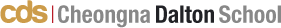 November 19th, 2012Dear CDS FP parents:Thank you so much for your hard work on the Haunted House; it really helped our students’ imagination. Also, the Book Fair was very successful. Each class received a large number of books purchased by the class parents. The books will stay in the class for this year. Next year, they will move to the library to be shared with everyone. Please carefully read the following information on upcoming events.Sports Day (November 22nd) The CDS FP will have regular lessons in the morning and sports events will start from 3rd period (11:05am). During the events we will emphasize sportsmanship and physical activity. Students must wear P.E. uniforms. Field Trip (December 5th)Our first field trip will be to the Incheon Children’s Science Museum. We will leave at 8am, tour the museum, and watch a 4D film. After lunch, there will be a performance, and we will return to school by 3:30pm. The details and cost of the trip will be finalized shortly. Students must wear school uniforms. The Afterschool Program schedule will be normal.Concert (December 13th, 4pm-5:30pm)CDS FP students will participate in more than one program. The music teachers have asked for your support—please have the students practice their songs at home. Students must wear the school uniform and black pants or jeans. Our students’ song list is as follows.Grade K: Jingle BellsGrade 1 & 2: Deck the Halls & Gonna’ Catch the SantaGrade 3 & 4: Hey There Dalton, Rudolph the Red-Nosed Reindeer & Gonna’ Catch the SantaCDS FP String Orchestra—all orchestra members please prepare these clothes for the performance. boys: black dress pants, black collared shirt, black socks, black shoes (no sneakers or sandals)girls: long black skirt or black pants, black shirt, black stocking or socks, black dress shoes (no sneakers or sandals)From the next letter, CDS FP announcements will be limited to one per family. This is done simply to conserve paper. If you have two children in the FP, the older child will receive the copy.Thank you for your cooperation. CDS FP PrincipalShim, Ok Ryung